ANO 2010Quantidade total de demandas:RECEBIDAS: 131 ERROATENDIDAS: (dado não era contabilizado)Quantidade de pedidos de informação*: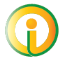 RECEBIDOS: 3 (24%) ERROATENDIDOS: (dado não era contabilizado)INDEFERIDOS: (dado não era contabilizado) *obs: solicitação e informação eram contabilizados juntos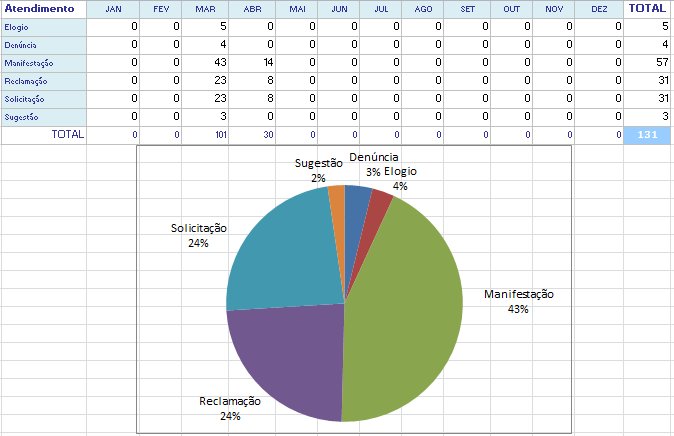 